КАРАГАНДИНСКИЙ УНИВЕРСИТЕТ КАЗПОТРЕБСОЮЗА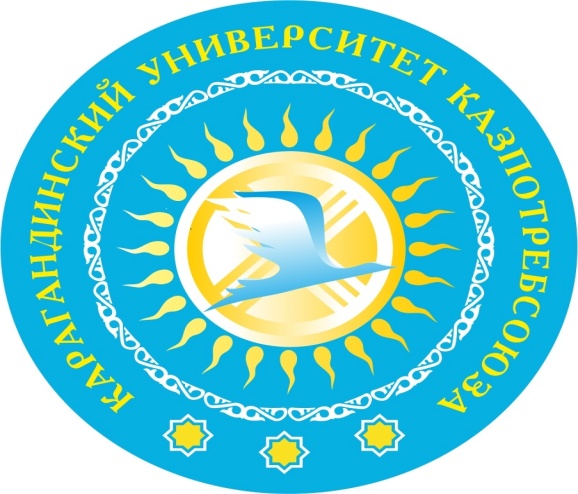 КАТАЛОГ ЭЛЕКТИВНЫХ ДИСЦИПЛИНОбразовательная программа 5В090500 (6В10201) «Социальная работа» (срок обучения – 4 года, язык обучения - русский)КАРАГАНДА – 2021-2022Каталог элективных дисциплин, рекомендованный учебно-методическим советомКарагандинского университета Казпотребсоюза (протокол №     от«__»_	20   г.). Караганда, КарУКазпотребсоюза  20	.Каталог включает в себя перечень элективных дисциплин (компонент по выбору), также краткий курс их программ по специальности «Социальная работа». Предназначен для преподавателей и студентов КарУК.ПАМЯТКА СТУДЕНТУУважаемый студент Карагандинского университета Казпотребсоюза!Перед Вами находится Каталог элективных учебных дисциплин. Это систематизированный аннотированный перечень элективных учебных дисциплин. Он составлен с целью создания для Вас возможности самостоятельного, оперативного, гибкого и всестороннего формирования индивидуальной траектории обучения. Это Ваш помощник в составлении Вашего индивидуального учебного плана.При кредитной технологии обучения все учебные дисциплины делятся на 3 цикла – Общеобразовательные (ООД), Базовые (БД) и Профилирующие (ПД). Внутри каждого из этих циклов учебные дисциплины подразделяются на 2 вида – Обязательный компонент и Компонент по выбору (элективные, т. е. выбираемые учебные дисциплины).Дисциплины обязательного компонента установлены Государственным общеобязательным стандартом образования по специальности и изучаются всеми без исключения студентами даннойспециальности.Элективные учебные дисциплины предлагаются Вам для изучения кафедрами. Из всего перечня элективных учебных дисциплин Вы можете выбрать те, которые интересны именно Вам. Таким образом, Ваш индивидуальный учебный план по каждому циклу учебных дисциплин будет включать в себя 2 раздела: Обязательный компонент и Компонент по выбору (элективные учебные дисциплины).Как выбирать при помощи Каталога элективные учебные дисциплины для включения в Ваш индивидуальный учебный план?В Перечне найдите таблицу Вашего курса и семестра обучения.Уясните себе, сколько всего кредитов отводится Типовым учебным планом на элективные учебные дисциплины.Ознакомьтесь с самим перечнем элективных учебных дисциплин. Обратите внимание на то, что учебные дисциплины объединены в курсы по выбору с соответствующим номером. Из каждой группы элективных дисциплин можно выбрать только одну элективную учебную дисциплину.Прочитайте Описание заинтересовавших Вас элективных учебных дисциплин и сделайте Ваш выбор.Проверьте, чтобы количество выбранных Вами кредитов соответствовало количеству, требующемуся  по Типовому учебному плану.Осуществить выбор элективных учебных дисциплин Вам поможет Ваш эдвайзер.ЭЛЕКТИВНЫЕ ДИСЦИПЛИНЫКурс по выбору 1Экология и безопасность жизнедеятельностиПререквизиты: Человек, общество, право, Всемирная историяПостреквизиты:	Философия,	Основы	социальной	медицины,	МК	“Организация, управление и администрирование в социальной работе”Целью преподавания дисциплины является формирование экологического мировоззрения, получение глубоких системных знаний и представлений об основах устойчивого развития общества и природы, теоретических и практических знаний по современным подходам рационального использования природных ресурсов и охраны окружающей среды. Вооружить будущих специалистов теоретическими знаниями и практическими навыками, необходимыми для создания безопасных и комфортных условий жизнедеятельности, принятия грамотных решений в условиях чрезвычайных ситуаций по защите населения и производственного персонала объектов хозяйствования от возможных последствий аварии, катастроф, стихийных бедствий.Краткое описание курса: Экология и устойчивое развитие. Экология особи – аутэкология. Экология популяций – демэкология. Экология сообществ – синэкология. Биосфера и ее устойчивость. Концепция живого вещества. Современная биосфера. Глобальные биогеохимические циклы. Экологический кризис и проблемы современной цивилизации. Стратегия, принципы и цели устойчивого развития. Экономические аспекты устойчивого развития. Зеленая экономика и устойчивое развитие. Управление водными ресурсами. Социальные аспекты устойчивого развития. Организационные и теоретические основы безопасности жизнедеятельности. Принципы организации гражданской обороны в РК. Чрезвычайные ситуации, их классификация. Травмы. Раны. Переломы. Кровь. Кровотечения. Инфекционные заболевания. Сердечно-сосудистые заболевания. Признаки жизни и смерти. Реанимация. Ожоги. Обморожения. Утопление.Электротравмы. Тепловые удары. Коллективные и индивидуальные средства защиты населения. Устойчивость работы объектов народного хозяйства. Спасательные и другие неотложные работы в очагах поражения.Ожидаемые результаты: Студент должен:- знать основные закономерности взаимодействия природы и общества; основы функционирования экосистем и развития биосферы; влияние вредных и опасных факторов производства и окружающей среды на здоровье человека; концепцию, стратегии, проблемы устойчивого развития и практические подходы к их решению на глобальном,региональном и локальном уровнях; основы законодательства по охране окружающей среды; принципы организации безопасных производственных процессов.уметь оценивать экологическое состояние природной среды; проводить оценку техногенного воздействия производства на окружающую среду; критически осмысливать тенденции развития эколого-экономических систем, связанных с использованием природных ресурсов и охарактеризовать их экологические последствия.иметь навыки изучения компонентов экосистем и биосферы в целом; определения оптимальных условий устойчивого развития эколого-экономических систем; ведения логической дискуссии по темам, связанным с решением природоохранных задач; владения стандартными методиками мониторинга окружающей среды; иметь навыки поиска и систематизации научной и специальной литературы.Ф.И.О. ведущего преподавателя: д.х.н., асс.профессор Байкенова Г.Г.Междисциплинарный курс «Ценности «Мәңгілік Ел»Пререквизиты: Человек, общество, право, История Казахстана, Всемирная историяПостреквизиты:	Философия,	Основы	социальной	медицины,	МК	“Организация, управление и администрирование в социальной работе”Цель: воспитание нового поколения специалистов, социально активных членов общества с высоким уровнем развития национального самосознания, национального духа, духа патриотизма, исторического сознания и социальной памяти; духа профессионализма и конкурентоспособности, готовых к активным и решительным действиям по сохранению стабильности, независимости, безопасности нашего государства, способных строить конструктивный диалог с представителями других культур.Краткое описание курса: Аксиология – теория ценностей. Национальная идея «Мәңгілік ел»: характеристика, значение, понятие. «Қазақ елі» - идея национальной консолидации, межнационального общения и общественного согласия. «Мәңгілік ел» ұлттық идеясы аясында болашақ мамандарға ұлттық тәрбие беру. Идея «Қазақ елі - Мәңгілік ел» – основа развития интеллектуального потенциала личности в информационном обществе.Национальное самосознание в структуре сознания человека. Казахстанская этническая толерантность и Ассамблея народа Казахстана: казахстанская модель этнической толерантности и общественного согласия. Истоки духовной культуры казахского народа. Этические основы казахской народной педагогики. Значения понятий «Национальный язык», «государтсвенный язык» и «язык межнационального обшения». Язык - фактор объединения наций. «Культура межнационального общения»: понятие, его структура, функции и значения. Исторические начинания казахстанского межнационального общения.Ожидаемые результаты: Студент должен:Демонстрировать знание исторического прошлого и наследия народов, проживающих в Казахстане; достижений современного Казахстана; значение общечеловеческих и национальных ценностей в модернизационных процессах казахстанского общества; определять гражданскую идентичность как фактор формирования Нации Единого Будущего.Быть способным к активным и решительным действиям по сохранению стабильности, независимости, безопасности нашего государства; проявлять высокий уровень национального самосознания, содействовать воспитанию нового казахстанского патриотизма и гражданственности; осознавать личную ответственность за благополучие общества и будущее страны, гражданскую ответственность и новый казахстанский патриотизм.Использовать методы информационно-поисковой и аналитико-синтетической деятельности при оценке консолидирующих ценностей на базе идеи Мәңгілік Ел; уметь высказать суждения по социально-политическим и социокультурным процессам, явлениям и фактам на основе научного критического анализа; различать стратегии разныхтипов исследований общества и обосновывать выбор методологии для анализа конкретных проблем; уметь выявлять причинно-следственные связи в общественном развитии и формулировать на этой основе заключения.Представлять информацию в различных формах сообщений с учетом специфики аудитории; владеть исторической информации; организовывать и участвовать во взаимодействии с профессиональным и окружающим сообществом, работать в группе, владеть различными социальными ролями в коллективе.Повышать навыки самостоятельной работы и развитие потребности в личностном и профессиональном самосовершенствовании; извлекать пользу из опыта, организовывать взаимосвязь своих знаний и упорядочивать их, видеть перспективы собственной деятельности; развивать лидерские качества и стремиться к социальному и личностному самоопределению и самореализации.Понимать значение принципов академической честности и проявлять культуру академической честности.Ф.И.О. ведущего преподавателя: к.ф.н., профессор Клишина М.В.РелигиоведениеПререквизиты: Человек, общество, право, История Казахстана, Всемирная историяПостреквизиты: ФилософияЦель: формирование знаний об основных религиозных направлениях, а также формирование культуры межконфессионального общения и профилактики религиозного экстремизма.Краткое описание курса: Предмет религиоведения. Государство и религия. Ранние формы религии. Иудаизм. Буддизм. Конфуцианство. Даосизм. Индуизм. Раннее христианство. Православие. Католицизм. Протестантизм. Ислам. Нетрадиционные религиозные направления. Псевдорелигиозный экстремизм. Методы профилактики религиозного экстремизмаОжидаемые результаты: студент должен:демонстрировать знание и понимание общетеоретических вопросов религии; социокультурных специфических особенностей религии; истории становления и развития религии как социального феномена, сущности развития религии, ее динамику, эволюцию формирования религиозных норм, особенностей содержательной и обрядовой части различных конфессий; видов религий, их эволюции; нормативно-правовой базы, регламентирующей религиозную политику в казахстанском обществе и в мире;излагать и критически анализировать базовую религиоведческую информацию, особенности и противоречия функционирования религии в современном обществе, ее социальную роль и направления воздействия на различные стороны общественной жизни; аргументировать критерии типологической дистинкции религий; выявлять специфику того или иного вероучения, этических программ, характерных для каждого типа религий; интерпретировать религиозные и религиоведческие тексты, различия культовой практики;трансформировать теоретический уровень осмысления информации в соответствующий ему уровень коммуникативного процесса, аргументировано, доказательно высказывать и обосновывать собственный взгляд на ту или иную религиоведческую проблему, толерантно воспринимать иную позицию.осуществлять межличностные, межкультурные и профессиональные коммуникации, коммуникации в религиозной сфере, используя грамматические знания и речевые средства в устной и письменной формах на государственном, русском и иностранном языках, владеть академическим письмом;демонстрировать корректное поведение в сфере профессионального и личного общения, затрагивающего религиозные аспекты социальных отношений, разрешать конфликтные ситуации, вести диалог в вопросах вероисповедания;определять ценностные ориентации личностного развития; выбирать средства их достижения; проявлять высокий уровень гражданской активности и ответственности в рамках утверждения культуры межконфессиональных отношений в условиях становления гражданского общества; организовывать индивидуальную и коллективную работу в коллективе в контексте реализации Доктрины Национального Единства, Национальной идеи «Мәңгілік Ел», Программы «Рухани Жаңғыру»;понимать значение принципов академической честности и проявлять культуру академической честности.Ф.И.О. ведущего преподавателя: к.ф.н., профессор Клишина М.В.Таңдау бойынша курс 2Әлеуметтік жұмыс тарихыПререквизиттер: Әлеуметтану, Саясаттану.Постреквизиттер: Әлеуметтік жұмыс теориясы.Мақсаты: Әлемдік өркениетке көмек көрсету және қолдау институттарын, модельдерін, негізгі тарихи формаларын дамытудың эволюциялық жолдары туралы студенттердің жүйелі түсініктерін қалыптастыру.Курстың қысқаша мазмұны: Әлеуметтік жұмыс тарихының теориялық-әдіснамалық негіздері. Архаикалық кезеңдегі көмек және өзара көмек. Ежелгі әлем мемлекеттеріндегі әлеуметтік көмек және филантропия. Орта ғасыр дәуіріндегі әлеуметтік көмек және қайырымдылық (V-XV ғғ.). Қайырымдылық және діни сенім. Ресейде мемлекеттік көмек жүйесін қалыптастыру. Жаңа заман дәуіріндегі Батыс Еуропадағы әлеуметтік көмек (XVII– XIX ғ.екінші жартысы). Қайырымдылық, әлеуметтік сыйластық пен меценаттықтың гүлденуі (XIX ғасырдың екінші жартысы-ХХ ғасырдың басы). Ғылыми пән ретінде әлеуметтік жұмыс теориясының пайда болуы мен дамуының объективті алғышарттары. АҚШ-тағы Әлеуметтік жұмыстың пайда болуы және дамуы. Қазақстандағы әлеуметтік көмектің пайда болуы және дамуы. "Посткоммунистік" социумдағы Әлеуметтік жұмыстың негізгі бағыттары: қазақстандық және ресейлік тәжірибе. Әлеуметтік жұмыс қазіргі әлемнің феномені ретінде. Әлеуметтік жұмыс кәсіби қызмет ретінде.Күтілетін нәтижелер: Студент міндетті:Әлеуметтік көмектің, қайырымдылықтың, филантропияның тарихи үлгілерін білуін көрсету және адами өркениеттің белгілі бір даму дәуірімен әлеуметтік көмектің нысандары мен әдістерін сәйкестендіру; әлеуметтік көмектің отандық және шетелдік тәжірибесін сәйкестендіру; әлеуметтік жұмыстың даму үрдістерін анықтау.Әлеуметтік көмектің тарихи үлгілерін жіктеу, белгілі бір уақыт кезеңінде елдің дамуының мәдени-тарихи және әлеуметтік-этикалық ерекшеліктеріне сәйкес әлеуметтік көмектің нысандарын, әдістері мен технологияларын сипаттау және түсіндіру.Кәсіби қызметтің түрлі салаларында әлеуметтік жұмыс тарихы бойынша білімді қолдану; мұқтаж адамдарға арнаулы әлеуметтік қызмет көрсетудің сапасы мен тиімділігін талдау кезінде қолдану, әлеуметтік, ғылыми немесе этикалық мәселелер бойынша пікір айта білу және шешім қабылдау және ғылыми тарихи талдау негізінде әлеуметтік процестерді, құбылыстар мен фактілерді түсіндіру.Тарихи дамудағы әлеуметтік көмектің әдістері мен нысандарының сапасы мен тиімділігін сыни талдау, отандық әлеуметтік жұмыстың құнды құрамдас бөлігі ретінде қазақ халқының көмегі мен өзара көмегінің дәстүрлері мен әдет-ғұрыптарын бағалау.Өзін-өзі тану, өзін-өзі жетілдіру және өзін-өзі дамыту әдістерін меңгеру, өз жұмысының сапасын арттыруға ұмтылу, кәсіби өсуге дайын болу, өзін-өзі уәждемелеу қабілетін дамыту.Ғылыми жұмысты жоспарлау, зерттеу мәселесін қалыптастыру, мәселені шешуді ұсыну, академиялық жазу дағдыларын меңгеру.Өз көзқарасын дәлелдеу және қорғау, пікірлерді сынау және бағалау, себеп-салдарлық байланыстарды анықтау.Академиялық адалдық принциптерін түсіну және академиялық адалдық мәдениетін көрсету.Жетекші оқытушының аты - жөні: п. ғ. к., доцент Абдакимова М. К.Оcновы гражданского обществаПререквизиты: Социология, ПолитологияПостреквизиты: ФилософияЦель: формирование знаний об основных концепциях гражданского общества, методологических подходах к анализу особенностей гражданского общества, его признаков, функций, структуры, а также умений и навыков культуры диалога в целях формирования гражданской грамотности, гражданской активности, в том числе в раках основных институтов гражданского общества.Краткое описание курса: Предмет дисциплины «Основы гражданского общества». Идея гражданского общества: история и современность. Политическая культура, политическая социализация и гражданское общество. Гражданское общество и политический режим. Классификация политических режимов гражданского общества. Гражданское общество: перспектива формирования и развития в Казахстане. Социальная структура гражданского общества. Организационная структура гражданского общества. Институты гражданского общества. Ассамблея народа Казахстана – важнейший институт гражданского общества. Функции гражданского общества. Модели взаимодействия гражданского общества и государственной власти. Формы взаимодействия государства с некоммерческими организациями. Гражданские инициативы. Гражданские инициативы и диалог «власть- общество». Платформы и площадки для реализации гражданских инициатив. Гражданская компетентность и гражданская позиция молодежи.Ожидаемые результаты: Студент должен:демонтрировать знание о теоретических основах, исторических условиях и исследовательских подходах к определению понятия «гражданского общества» и его взаимодействия с государством; о существующих в мире устойчивых формах взаимодействия структур гражданского общества с государством;уметь использовать междисциплинарный подход для комплексного анализа развития гражданского общества, применять избранную теоретическую конструкцию к анализу конкретных периодов становления гражданского общества и конкретных действующих институтов гражданского общества; адаптировать современные социальные технологии взаимодействия органов государственной власти и институтов гражданского общества в рамках актуальной экономической и социально-политической ситуации;осуществлять анализ эффективности функционирования институтов гражданского общества, форм их взаимодействия с институтами государственной власти в реальной практике в современном Казахстане, критически оценивать варианты управленческих решений в рамках взаимодействия органов государственной власти и институтов гражданского общества;владеть навыками самостоятельной работы поиска необходимой информации в рамках существующих справочно-правовых систем, информационных ресурсов институтов гражданского общества и органов государственной власти, использования информации в решении профессиональных задач и ситуациях социального взаимодействия; представлять информацию в различных формах сообщений с учетом специфики аудитории; владеть академическим письмом;повышать навыки самостоятельной работы и развитие потребности в личностном и профессиональном самосовершенствовании; извлекать  пользу из опыта, организовывать взаимосвязь своих знаний и упорядочивать их, видеть перспективы собственной деятельности.проявлять гражданскую грамотность в ситуации решения проблем гражданского общества, способность корректно выражать и аргументированно отстаивать собственное мнение по вопросам, имеющим социальную значимость;демонстрировать понимание тенденций и перспектив развития общества, роль институтов гражданского общества и личной гражданской ответственности в процессе модернизации казахстанского общества.Понимать значение принципов академической честности и проявлять культуру академической честности.Ф.И.О. ведущего преподавателя: к.ф.н., профессор Клишина М.В.Курс по выбору 3 Социальная политикаПререквизиты: Человек, общество, правоПостреквизиты:	Правовое	обеспечение	социальной	работы,	Социальное прогнозирование и проектирование в социальной работеЦель:формирование знаний о социальной политики как совокупности представлений общества и государства о целях социального развития и деятельности по достижению социальных показателей, отвечающих этим целям.Краткое описание курса:Социальная политика как общественная теория и практика. Сущность, содержание и цели социальной политики. Социальная структура общества. Социальная трансформация и социальная безопасность. Объект, субъект и принципы социальной политики. Политика доходов населения. Политика в сфере труда и трудовых отношений. Проблемы демографии и политика народонаселения. Социальная поддержка и защита нетрудоспособных и малообеспеченных слоев населения. Государственная политика и развитие отраслей социальной сферы. Политика в отношении отдельных категорий населения. Финансовое и кадровое обеспечение реализации социальной политики. Информационное обеспечение социальной политики. Социальное партнерство в контексте социальной политики. Зарубежный опыт формирования и реализации социальной политики.Ожидаемые результаты: Студент должен:демонстрировать знание сущности социальной политики, основных концепций, принципов формирования и функционирования социальной политики; механизмов ее реализации;проявлять способность разработки и использования механизмов и технологий социальной политики на практике; реализовывать роль социальной политики в системе организации безопасности и защиты населения, проявляя высокий уровень экономической и правовой культуры; анализировать социальные показатели территорий и определять приоритеты социальной политики в целях развития.использовать методы информационно-поисковой и аналитико-синтетической деятельности при диагностике и анализе социально-политических и экономических процессов в обществе; высказать суждения по социальным, научным или этическим проблемам и интерпретировать социальные процессы, явления и факты на основе научного критического анализа; корректно выражать и аргументированно отстаивать собственное мнение по вопросам, имеющим социальную значимость.представлять информацию в различных формах сообщений с учетом специфики аудитории; владеть академическим письмом; организовывать и участвовать во взаимодействии с профессиональным и окружающим сообществом, выявляя социальные потребности различных групп населения и участвуя в разработке социальных программ на основе социального партнерства и организации социального диалога, работать в группе, владеть различными социальными ролями в коллективе;повышать навыки самостоятельной работы и развитие потребности в личностном и профессиональном самосовершенствовании; извлекать пользу из опыта, организовыватьвзаимосвязь своих знаний и упорядочивать их, видеть перспективы собственной деятельности;понимать   значение   принципов   академической   честности	и   проявлять	культуру академической честности.Ф.И.О. ведущего преподавателя: к.ф.н., доцент Сейфуллина Г.Р.Социально-экономическое планирование Пререквизиты: Человек, общество, правоПостреквизиты:	Правовое	обеспечение	социальной	работы,	Социальноепрогнозирование и проектирование в социальной работе, Экономические основы социальной работыЦель: оказание помощи студентам в овладении общими закономерностями сущности, методики и методологии социально-экономического планирования на макро- и микроуровне.Краткое описание курса: Социально-экономическое планирование как инструмент государственного регулирования экономики. Сущность, объект, предмет, система, методология и методы социально-экономического планирования государства. Логика стратегического планирования. Значение изучения опыта социально-экономического прогнозирования и планирования в развитых странах. Опыт экономического и социального регулирования в США: экономико-математическое моделирование и прогнозирование, перспективные балансы; бюджетирование; во Франции: направления совершенствования национального планирования; в Японии, КНР. Социальная политика как инструмент регулирования социальных проблем общества. Стратегическое планирование уровня жизни населения. Стратегическое планирование развития отраслей социальной сферы. Стратегическое планирование научно-технического прогресса. Прогнозирование темпов роста, структуры и эффективности производства.Сущность и принципы регионального стратегического планирования. SWOT-анализ: последовательность применения, основные результаты. Сущность и роль индикативного планирования в повышении эффективности государственного планирования. Программы как основная часть индикативных планов социально-экономического развития: порядок разработки, утверждения и реализации программ. Планирование в системе менеджмента предприятия: сущность, принципы, цели. Инструменты и этапы стратегического анализа. Конкурентный анализ: пять сил конкуренции по М. Портеру. Общие конкурентные стратегии. Бизнес-планирование как инструмент реализации стратегических планов. Структура и содержание бизнес-плана, оформление и стиль бизнес плана. Реинжиниринг бизнес-плана. Финансовое планирование в экономической организации: основные финансовые документы, анализ финансовых показателей, краткосрочное финансовое планирование. Составление бюджета. Долгосрочное финансовое планирование. Прогнозирование и его роль в деятельности фирмы. Методы прогнозирования деловой среды. Технологическое прогнозирование. Социально-политическое прогнозирование.Ожидаемые результаты: Студент должен:иметь представление о современных концепциях и типологии планирования, целях, задачах и логикестратегического планирования для макроэкономического уровня;использовать на практике знания и способности анализировать факторы, определяющие содержание стратегических программ, формирующих темпы, пропорции и структуру национальной экономики;изучить современную систему организации внутрифирменного планировании компании;уметь самостоятельно формировать стратегии современной фирмы, разрабатывать основные документы, отражающие подготовку управленческих решений;составлять бизнес - план фирмы.выстраивать систему доказательства в соответствии с критериями, осуществлять информационно-поисковую деятельность, осуществлять аналитико-синтетическую деятельность, проявлять высокую политическую культуру.представлять информацию в различных формах сообщений с учетом специфики аудитории.повышать навыки самостоятельной работы и развитие потребности в личностном и профессиональном самосовершенствовании в целях обучения в течение всей жизни.Ф.И.О. ведущего преподавателя: ст. преподавательСпанова Б.К.ЭЛЕКТИВНЫЕ ДИСЦИПЛИНЫКурс по выбору 1Дисциплина: Обшая и социальная психологияПререквизиты: Этические основы социальной работы, Теория социальной работы,Постреквизиты:Конфликтология, Социальная работа с молодежью, Социальная работа с инвалидами, Социальная работа с семьей и детьми, Социальная работа в учреждениях пенитенциарной системыЦель:расширение и углубление знаний студентов о закономерностях психической деятельности, формирование представлений о роли психологических знаний в становлении профессионального образа мира специалиста в современных условиях.Краткое описание курса: Предмет и задачи психологической науки и практики. Методы психологических исследований. Эволюция психики. Психологический анализ деятельности. Ощущения. Восприятие. Мышление и речь. Представление и воображение. Память. Внимание. Эмоциональные явления. Мотивация и воля. Темперамент. Характер. Способности. Социальная психология личности. Значение общения в системе взаимодействия людей. Общение как обмен информацией (коммуникативная сторона общения). Общение как взаимодействие (интерактивнаясторона общения). Общение как восприятие человека человеком(перцептивная сторона общения). Психологические способы воздействия в процессе общения. Социально-психологические проблемы изучения групп.Ожидаемые результаты: Студент должен:знать особенности и закономерности функционирования и развития психики, перспективы развития современной психологии и понимать значение психологических знаний в профессиональной деятельности;применять методы психологического исследования в различных сферах профессиональной деятельности социального работника;осуществлять аналитико-синтетическую деятельность в оценке возможностей психологических теорий применительно к социальным проблемам и формулировать на этой основе заключения;представлять	интерпретацию	воззрений	психологов	на	основные	проблемы психологической науки;планировать научную работу, формулировать проблему исследования, предлагать решения проблемы, владеть навыками академического письма.аргументировать и отстаивать свою точку зрения, критиковать и оценивать суждения, выявлять причинно-следственные связи.понимать значение принципов академической честности и проявлять культуру академической честности.Ф.И.О. ведущего преподавателя:к.п.н., доцент Кенжебаева С.К.Содержание и методика психосоциальной работыПререквизиты: Этические основы социальной работы, Теория социальной работыПостреквизиты:Конфликтология, Социальная работа с молодежью, Социальная работа с инвалидами, Социальная работа с семьей и детьми, Социальная работа в учреждениях пенитенциарной системыЦель:формирование системных представлений о научно-методических, содержательных и технологических основах психосоциальной практики,овладение технологиями и навыками психосоциальной работы с разными категориями населения.Краткое описание курса: Введение в курс «Содержание и методика психосоциальной работы». Функции психосоциальной работы, их взаимосвязь. Социальная дезадаптация как объект и предмет психосоциальной работы. Психологическая помощь: границы профессиональной компетенции бакалавра по социальной работе. Содержание психосоциальной работы с различными категориями населения. Теории социализации, социальной адаптации и дезадаптации личности. Психология трудных жизненных ситуаций и стратегии поведения. Посттравматический синдром и психическая травма как объект профилактики и реабилитации. Теории агрессии и насилия, условия психосоциальной помощи жертвам насилия. Аддиктивность как результат социального неблагополучия. Методика и технология индивидуальной психосоциальной работы. Методика работы с группой: процесс, содержание. Частные аспекты психосоциальной работы. Частные методики и технологии психосоциальной практики. Модель формирования ресурсов здоровьесбережения специалистов в системе профессиональной социальной работы.Ожидаемые результаты: Студент должен:демонстрирует знание основных понятий и категорий психосоциальной деятельности, особенностей и закономерностей функционирования и развития психики, перспектив развития современной психологии и понимать значение психологических знаний в профессиональной деятельности социального работника;применяет методы контактной психосоциальной помощи, консультирование и профилактические мероприятия с объектами социальной работы; умеет разрабатывать микропроекты психосоциальной помощи и поддержки личности при выработке жизненной программы;осуществляет аналитико-синтетическую деятельность в оценке психосоциальной помощи в структуре научного знания и общественного функционирования, комплексных программах психосоциальной помощи;представляет интерпретацию результатов психосоциальной работы; эффективности инструментария, методов и технологий психосоциальной работы с различными группами населения в различных жанрах академического письма;коммуницирует в устной и письменной формах для решения задач организационного, межличностного и межкультурного взаимодействия; осуществляет готовность к социальному взаимодействию и сотрудничеству в учебной деятельности;демонстрирует способности к самопознанию, самовоспитанию, самореализации и самообразованию; стремление к повышению качества своей работы, готовность к профессиональному росту; способность к самомотивированиюпонимает значение принципов академической честности и проявляет культуру академической честности.Ф.И.О. ведущего преподавателя: к.п.н., доцент Кенжебаева С.К.Курс по выбору  2Майнор - https://www.keu.kz/ru/studentu/katalogi-elektivnykh-distsiplin.html Курс по выбору 3Майнор - https://www.keu.kz/ru/studentu/katalogi-elektivnykh-distsiplin.htmlЭЛЕКТИВНЫЕ ДИСЦИПЛИНЫКурс по выбору 1Cоциальная работа с инвалидамиПререквизиты: Общая и социальная психология, Социальная политика, Методы и технологии социальной работы, Основы социальной медицины.Постреквизиты: Производственная практика, Преддипломная практика, Написание дипломной работыЦель: изучение сущности общих теоретических проблем и содержания форм и методов социальной работы с инвалидами, создание предпосылок для дальнейшей самостоятельной работы студентов в рассматриваемой области социальной деятельности. Краткое описание курса: Теоретические основы изучения социальной работы с инвалидами. Зарубежное законодательство в сфере защиты прав и свобод инвалидов. Опыт реабилитации инвалидов за рубежом. Международный опыт финансирования социальной поддержки инвалидов.	Законодательство Республики Казахстан в сфере защиты прав и свобод инвалидов. Основные аспекты социальной работы с инвалидами в Республике	Казахстан.	Модернизация	системы	социальных	услуг	в	Казахстане. Сравнительный анализ практического подхода к социальной работе с инвалидами в Республике Казахстан и за рубежом. Особенности социально - психологической адаптации инвалидов. Социальный уход за инвалидами. Социальный уход. Специализированная помощь детям инвалидам при подготовке к самостоятельной жизни. Социальный уход. Специализированная помощь при подготовке незрячих и слабовидящих детей к самостоятельной жизни. Социальный уход. Специализированная помощь при подготовке детей с нарушением слуха к самостоятельной жизни. Социальный уход. Подготовка к самостоятельной жизни ребенка с нарушениями опорно– двигательного аппарата. Технология социальной реабилитации инвалидов. Технические средства реабилитации.Ожидаемые результаты: студент должен:Демонстрировать знание социально-психологических и социокультурных особенностей инвалидов, людей с ограниченными возможностями и идентифицировать социальные проблемы инвалидов с законодательной и нормативной базой; соотносить отечественный и зарубежный опыт социальной работы с инвалидами; определять социальные проблемы инвалидов.Интерпретировать данные, полученные: в процессе экспертизы, оценивать потребности инвалидов в специальных социальных услугах; управлять программами социальной помощи и защиты на основе социального партнерства и организации социального диалога; проверять результативность оказания медико-социальных и правовых услуг.Формировать базу лиц для: установления инвалидности и степени утраты трудоспособности, оценки и определения потребности в специальных социальных услугах, разработки индивидуальных программ реабилитации инвалидов.Определять качество и эффективность оказания специальных социальных услуг инвалидам, разрабатывать предложения по улучшению социальной работы с людьми с ограниченными возможностями, прогнозировать мероприятия по совершенствованию социальной работы с инвалидами.Владеть методами самопознания, самореализации и саморазвития, стремиться к повышению качества своей работы, быть готовым к профессиональному росту, развивать способность к самомотивированию.Планировать научную работу, формулировать проблему исследования, предлагать решения проблемы, владеть навыками академического письма.Аргументировать и отстаивать свою точку зрения, критиковать и оценивать суждения, выявлять причинно-следственные связи.Понимать значение принципов академической честности и проявлять культуру академической честности.Ф.И.О. ведущего преподавателя: Координатор по социальной работе КОО НЦ “Видергебурт” Галуцкая Л.А.Инклюзивное образованиеПререквизиты:	Общая и социальная педагогика, Методы и технологии социальной работыПостреквизиты: Производственная практика, Преддипломная практика, Написание дипломной работыЦель:. познакомить студентов с базовыми положениями организации и управления инклюзивными процессами в образовании; выделить схемы моделирования включения детей с ограниченными возможностями в общеобразовательный процесс и дать представления об интегрированном обучении как важном социокультурном феномене общего и специального образованияКраткое описание курса: Модели инклюзивного образования. Условия организации инклюзивного образования различных категорий детей ограниченными возможностями. Правовые основы организации инклюзивного процесса в общеобразовательных организациях(международные и отечественные нормативно- правовые акты). Организация психолого-педагогического сопровождения детей с ограниченными возможностями в условиях интегрированного обучения. Управление инклюзивными процессами в образовании.Ожидаемые результаты: студент должен:Демонстрировать знание Закона РК «О социальной и медико-педагогической коррекционной поддержке детей с ограниченными возможностями»; других международных и республиканских законных и подзаконных актов, регламентирующих деятельность общеобразовательных организаций, работающих в режиме инклюзивного образования; системные знания в области методологии педагогики, инклюзии.Применять теоретические знания на практике организации инклюзивного образования и управления им; предвидеть социальные, правовые и нравственные последствия профессиональной деятельности; проявлять способность адекватно реагировать на вызовы времени в условиях повышения требований к качеству образования.Использовать методы информационно-поисковой и аналитико-синтетической деятельности при решении предметных задач; уметь высказать суждения по социальным, научным или этическим проблемам и интерпретировать процессы, явления и факты в сфере образования на основе научного критического анализа.Находить, анализировать и систематизировать информацию по вопросам организации инклюзивного образования; использовать в профессиональной деятельности основные международные и отечественные документы о правах ребенка и правах инвалидов на получение качественного образования; проектировать работу по информированию общественности о проблемах образования лиц с ограниченными возможностями.Проектировать направления коррекционно-педагогического воздействия в условиях инклюзивного образования в зависимости от типа нарушенного развития, потребностей ребенка, условий обучения, ресурсов населенного пункта; организовать и обеспечить оптимальные социально-средовые и образовательные (профессиональные) условия для детей с ограниченными возможностями в общеобразовательных организациях.Владеть методами самопознания, самореализации и саморазвития, стремиться к повышению качества своей работыПонимать значение принципов академической честности и проявлять культуру академической честностиФ.И.О. ведущего преподавателя: д.п.н., профессор Минжанов Н.А.Курс по выбору 2Социальная работа с молодежьюПререквизиты: Методы и технологии социальной работы. Социальные услуги в социальной работе. Этические основы социальной рботы. Общая и социальная психологияПостреквизиты: Производственная практика, Преддипломная практика, Написание дипломной работыЦель: изучение особенностей социальной работы с молодежью, обусловленных характерными особенностями и основными проблемами, свойственными этой социально- демографической группе.Краткое описание курса: Молодежь как социально-демографическая группа общества. Социально-психологическая и социокультурная характеристика молодого поколения. Социальные проблемы молодежи, их природа и актуальность. Социальные проблемы молодежи в сфере образования. Молодежь на рынке труда. Проблемы семейно-бытового обустройства молодежи. Проблемы молодежи в сфере досуга. Молодежная девиация как социальная проблема. Молодежная социальная политика. Дифференцированный подход в социальной работе с молодежью. Социальная работа с «трудными» подростками. Социальная работа с молодежью девиантного поведения. Социальная работа с молодыми инвалидами. Социальная работа с молодой семьей. Социальная работа с неформальными объединениями молодежи.Ожидаемые результаты: Студент должен:иметь представление о социокультурных специфических особенностях становления философского А. Иметь представление о молодежи как социально-демографической группе общества, знать социально-психологическую и социокультурную характеристику молодого поколения, а также социальные проблемы молодежи, их природу и актуальность;уметь использовать частные технологии и методы социальной работы при оказании помощи молодым людям, оказавшимся в сложной жизненной ситуации; владеть методами внедрения социальных инноваций в практику; осуществлять научно-исследовательскую деятельность;использовать методы информационно-поисковой и аналитико-синтетической деятельности при решении предметных задач; уметь высказать суждения и принимать решения по социальным, научным или этическим проблемам и интерпретировать социальные процессы, явления и факты на основе научного критического анализа;представлять информацию в различных формах сообщений с учетом специфики аудитории; организовывать и участвовать во взаимодействии с профессиональным и окружающим сообществом, работать в группе, владеть различными социальными ролями в коллективе;владеть методами самопознания, самореализации и саморазвития, стремиться к повышению качества своей работы, быть готовым к профессиональному росту, развивать способность к самомотивированию.планировать научную работу, формулировать проблему исследования, предлагать решения проблемы, владеть навыками академического письма.аргументировать и отстаивать свою точку зрения, критиковать и оценивать суждения, выявлять причинно-следственные связи.понимать значение принципов академической честности и проявлять культуру академической честностиФ.И.О. ведущего преподавателя: к.п.н., доцент Абдакимова М.К.Социальные патологииПререквизиты:	Основы	безопасности	жизнедеятельности,	Основы	социальной медицины, Социология.Постреквизиты: Производственная практика, Преддипломная практика, Написание дипломной работы.Цель: формирование знаний, необходимых для понимания причин формирования социальных патологий и различных видов социальной патологии, а также представлений о необходимости и эффективности проведения профилактических мероприятий с участием социальных работников.Краткое описание курса: Понятие «социальная патология» .Стресс и депрессии. Агрессивное поведениеПреступность. Дедовщина как социально-психологическое явление. Насилие в семье и над детьми. Патология урбанизации. Алкоголизм как социальная проблема. Проблема наркомании в современном обществе. Проституция как социальная проблема. Суицид как социальная проблема. ВИЧ/СПИД: социальные аспекты проблемы. Человеческий трафик и рабство. Религиозный экстремизм. Коррупция как негативное социальное явление.Ожидаемые результаты: Студент должен:демонстрировать знания, отражающие понимание причин формирования социальных патологий, различных видов социальной патологии, предпосылок и условий их возникновения, представления о необходимости и эффективности проведения профилактических мероприятий с участием социальных работников;уметь использовать методы и технологии социальной работы для профилактики возникновения социальных патологий и реабилитации лиц оказавшихся в сложной жизненной ситуации;использовать методы информационно-поисковой и аналитико-синтетической деятельности при решении предметных задач; уметь высказать суждения и принимать решения по социальным, научным или этическим проблемам и интерпретировать социальные процессы, явления и факты на основе научного критического анализа;представлять информацию в различных формах сообщений с учетом специфики аудитории; организовывать и участвовать во взаимодействии с профессиональным и окружающим сообществом, работать в группе, владеть различными социальными ролями в коллективе;владеть методами самопознания, самореализации и саморазвития, стремиться к повышению качества своей работы, быть готовым к профессиональному росту, развивать способность к самомотивированию.планировать научную работу, формулировать проблему исследования, предлагать решения проблемы, владеть навыками академического письма.аргументировать и отстаивать свою точку зрения, критиковать и оценивать суждения, выявлять причинно-следственные связи.понимать значение принципов академической честности и проявлять культуру академической честностиФ.И.О. ведущего преподавателя: д.п.н., профессор Муликова С.А.Курс по выбору 3Социальная работа с детьми сиротами и детьми, оставшимися без попечения родителейПререквизиты:	Общая и социальная психология. Методы и технологии социальной работы. Социальные услуги в социальной работе. Этические основы социальной рботы.Постреквизиты: Производственная практика, Преддипломная практика, Написание дипломной работыЦель: Формирование знаний о формах, методах, средствах, технологиях социальной работы с детьми сиротами и детьми, оставшимися без попечения родителей.Краткое описание курса: Формы социальной работы с детьми сиротами за рубежом; Практика социальной работы с детьми сиротами и детьми, оставшимися без попечения родителей в Казахстане; Проблема сиротства в Казахстане: дисфункция и кризис духовности; Основные субъекты, и формы оказания социальной помощи детям сиротам и детьми, оставшимися без попечения; Основные направления оказания социальной помощи детям-сиротам и детям, оставшимся без попечения родителей. Социально- информационная помощь на обеспечение детей информацией по вопросам социальной заботы, помощи и поддержки; Социально-правовая помощь на соблюдение прав человека и прав ребенка, содействие в реализации правовых гарантий различным категориям детей; Правовое воспитание детей по жилищным, семейно-брачным, трудовым, гражданским вопроса. Социально-реабилитационная помощь для детей сирот; Социально- экономическая помощь для детей сирот; Медико-социальная помощь для детей сирот; Социально-психологическая помощь для детей сирот; Социально-педагогическая помощь для детей сирот.Ожидаемые результаты: Студент должен:Демонстрировать знание социально-психологических и социокультурных особенностей детей-сирот и детей, оставшихся без попечения родителей и идентифицировать социальные проблемы детей-сирот с законодательной и нормативной базой; соотносить отечественный и зарубежный опыт социальной работы с детьми-сиротами; определять социальные проблемы детей-сирот.Интерпретировать данные, полученные: в процессе экспертизы, оценивать потребности детей, оставшихся без попечения родителей в специальных социальных услугах; управлять программами социальной помощи и защиты на основе социального партнерства и организации социального диалога; проверять результативность оказания медико-социальных и правовых услуг.Осуществлять анализ благополучности – не благополучности детей-сирот и детей, оставшихся без попечения родителей.Определять качество и эффективность оказания специальных социальных услуг детям, оставшимся без попечения родителей, разрабатывать предложения по улучшению социальной работы с детьми-сиротами, прогнозировать мероприятия по совершенствованию социальной работы с детьми-сиротами.Владеть методами самопознания, самореализации и саморазвития, стремиться к повышению качества своей работы, быть готовым к профессиональному росту, развивать способность к самомотивированию.Планировать научную работу, формулировать проблему исследования, предлагать решения проблемы, владеть навыками академического письма.Аргументировать и отстаивать свою точку зрения, критиковать и оценивать суждения, выявлять причинно-следственные связи.Понимать значение принципов академической честности и проявлять культуру академической честности.Ф.И.О. ведущего преподавателя (преподавателей): к.п.н., доцент Абдакимова М.К.Теория и методика воспитательной работыПререквизиты: Общая и социльная педагогика. Общая и социальная психология.Постреквизиты: Производственная практика, Преддипломная практика, Написание дипломной работыЦель: формирование профессионально - педагогической компетентности будущих учителей в познании основ процесса воспитания, технологии организации и осуществления воспитательной деятельности.Краткое описание курса: Воспитательный процесс как составная часть целостного педагогического процесса. Воспитательные системы школы и класса. Педагогическая поддержка в процессе воспитательной работы современной школы. Педагогическая технология как элемент профессионального мастерства в воспитательной работе. Планирование воспитательной работы в школе, классе. Система воспитательной деятельности классного руководителя. Особенности воспитательной работы в формировании ученического коллектива. Система работы классного руководителя с трудными детьми. Система воспитательной работы с одаренными детьми. Деятельность классного руководителя по формированию ценностного отношения к здоровью и здоровому образу жизни у учащихся. Методика профориентационной работы с учащимися. Технология педагогического взаимодействия с родителями школьников. Воспитательная работа в развитии детско-юношеских инициатив. Диагностика результатов и эффективности воспитательной работы. Научно-методическое обеспечение воспитательного процесса.Ожидаемые результаты: Студент должен:демонстрировать знания содержания и особенностей: воспитательной работы, воспитательной системы, воспитательных методов, методик и технологий; соотносить базовые теории воспитания и развития личности с практической деятельностью; строить воспитательный процесс на основе закономерностей и принципов, форм и методов воспитания; приводить примеры воспитательной работы в деятельности классного руководителя; воспроизводить основные термины и понятия воспитательной работы;применять методы, методики и технологии воспитательной работы; использовать теоретические знания в воспитательной работе классного руководителя; докладывать и иллюстрировать аргументы при решении воспитательных задач; проектировать педагогическую программу воспитания обучающихся; конструировать диагностические методики изучения процесса воспитания обучающихся; взаимодействовать с социальными партнерами и общественностью в процессе воспитания;выявлять и диагностировать результаты эффективности воспитательные проблемы; осуществлять комплексную оценку воспитательной деятельности классного руководителя; определять потребность в воспитательной работе; анализировать качество и эффективность организации воспитательной работы; прогнозировать и оценивать результаты воспитательной работы; управлять мониторингом воспитательной работы;представлять информацию в различных формах сообщений с учетом специфики аудитории; организовывать взаимодействие с профессиональным и окружающим сообществом; работать в группе, владеть различными социальными ролями в коллективе; дискуссировать и предлагать методы и технологии воспитательной работы;владеть методами самопознания, самореализации и саморазвития; проводить оценку качества своей работы; планировать профессиональный рост; рефлексировать;формулировать проблему исследования и планировать исследование; использовать методы информационно-поисковой и аналитико-синтетической деятельности; интерпретировать статистические данные; докладывать и иллюстрировать результаты исследования; владеть навыками академического письма;давать суждение и проводить оценку изучаемых воспитательных теорий, методов и технологий; определять причинно-следственные зависимости между воспитательной теорией и практикой явлениями; прогнозировать результаты развития воспитательной работы; оценивать соответствие выводов имеющимся данным; оценивать значимость воспитательной работы.понимать значение принципов академической честности и проявлять культуру академической честности.Ф.И.О. ведущего преподавателя (преподавателей): д.п.н., профессор Минжанов Н.А.Курс по выбору 4Социальная работа в учреждениях пенитенциарной системыПререквизиты:	Теория социальной работы. Социальные услуги в социальной работе. методы и технологии социальной работы. Правовое обеспечение социальной работы.Постреквизиты: Производственная практика, Преддипломная практика, Написание дипломной работыЦель: расширение и углубление знаний студентов об основных теоретических подходах к построению профессиональной деятельности социального работника в пенитенциарной системе и определение содержания и методов социальной работы в условиях исправительных учреждений.Краткое описание курса: Введение. Теоретические основы социальной работы в пенитенциарной системе. Нормативно-правовые аспекты социальной работы в пенитенциарной системе. Характеристика современной казахстанской пенитенциарной системы. Генезис санкций и наказаний в пенитенциарной системе. Деятельность социального работника в пенитенциарной системе РК. Принципы деятельности социального работника в пенитенциарной сфере. Функции социального работника в пенитенциарных учреждениях РК. Основные направления деятельности социального работника в пенитенциарной системе.. Правовой аспект социальной работы в пенитенциарных учреждениях. Психологические аспекты социальной работы в пенитенциарных учреждениях. Основные методы и методики деятельности социальной работы в рамках пенитенциарной системы РК. Социальная терапия в местах лишения свободы. Специфика социальной работы с осужденными женщинами. Особенности социальной работы с несовершеннолетними правонарушителями. Особенности социальной работы с осужденными, имеющими проблемы со здоровьем.Ожидаемые результаты: Студент должен:знать особенности и закономерности функционирования и развития пенитенциарной системы и теоретические и правовые основы социальной работы в ней;применять методы профилактики девиантного поведения, ресоциализаци, перевоспитания в профессиональной деятельности социального работника;осуществлять аналитико-синтетическую деятельность в оценке возможностей психологических и педагогических теорий применительно к социальным проблемам осужденных и формулировать на этой основе заключения;представлять информацию в различных формах сообщений с учетом специфики аудитории; уметь вести беседу, собеседование, деловой разговор, спор, полемику, дискуссию, дебаты, прения, диспут, круглый стол, деловое совещание, командную деловую игру, переговоры;владеть методами самопознания, самореализации и саморазвития, стремиться к повышению качества своей работы, быть готовым к профессиональному росту, развивать способность к самомотивированию.планировать научную работу, формулировать проблему исследования, предлагать решения проблемы, владеть навыками академического письма.аргументировать и отстаивать свою точку зрения, критиковать и оценивать суждения, выявлять причинно-следственные связи.понимать значение принципов академической честности и проявлять культуру академической честности.Ф.И.О. ведущего преподавателя: д.п.н., профессор Минжанов Н.А.Основы судебной медицины и судебной психиатрииПререквизиты:	Основы социальной медицины, Основы безопасности жизнедеятельностиПостреквизиты: Производственная практика, Преддипломная практика, Написание дипломной работыЦель: Формирование теоретических представлений по тем разделам судебной медицины и судебной психиатрии, которые имеют прикладное значение для юридической практики, навыков практического применения собственных знаний по изучаемым дисциплинам для разрешения вопросов, возникающих в ходе следствия, а также навыков взаимодействия с судебно- медицинской и психиатрической службами при разрешении этих вопросов в процессе экспертиз.Краткое описание курса: Предмет и содержание судебной медицины. Процессуальные основы судебной медицины. Организация судебно-медицинской службы в Казахстане. Осмотр трупа на месте происшествия. Вопросы судебно-медицинской травматологии. Судебно – медицинская экспертиза трупа. Расстройство здоровья и смерть от острого кислородного голодания организма. Расстройство здоровья и смерть от действия физических факторов. Судебно-медицинская оценка огнестрельных повреждений Судебно-медицинская экспертиза отравлений. Судебно-медицинская экспертиза живых лиц. Судебно-медицинская экспертиза вещественных доказательств биологического происхождения. Введение в судебную психиатрию. Правовые и организационные основы судебной психиатрии. Клинические аспекты судебной психиатрии. Расстройство личности или психопатии. Психические и поведенческие расстройства вследствие употребления психотропных веществ. Аффективные расстройства личности Олигофрения– умственная недостаточность. Общественно опасные действия психических больных и применение к ним мер медицинского характера. Особенности психических нарушений у несовершеннолетних. Симуляция, аггравация и диссимуляция психических расстройств. Исключительные состояния. Судебно-психиатрическая экспертиза в уголовном процессе. Судебно-психиатрическая экспертиза в гражданском процессе.Ожидаемые результаты: Студент должен:знать процессуальные основы использования компетенции судебной медицины и судебной психиатрии в юриспруденции.уметь своевременно определять момент и необходимость назначения судебно – медицинской или судебно–психиатрической экспертизы их задачи в интересах следствия и оценивать выводы экспертиз.владеть навыками практического применения собственных знаний по изучаемым дисциплинам и знаниями специалистов из этих областей знаний для разрешения вопросов, возникающих в работе юристовФ.И.О. ведущего преподавателя: к.ю.н., доцент Шарипов С.Р.Курс по выбору 5Социальная работа с женщинамиПререквизиты:Методы и технологии социальной работы, Социальная работа с семьей и детьми, Социальна политика.Постреквизиты: Производственная практика, Преддипломная практика, Написание дипломной работыЦель:изучение опыта и современной практики социальной работы с женщинами, оказавшимися в трудной жизненной ситуации, а также овладение практическими навыками оказания помощи им.Краткое описание курса: Особенности социального статуса женщин. Специфика социальных проблем женщин. Государственная политика в отношении женщин. Деятельность негосударственных организаций по социальной работе с женщинами в Казахстане. Технологии социальной работы с женщинами пострадавшими от религиозного экстремизма. Технологии социальной работы с женщинами-жертвами домашнего и сексуального насилия. Технологии социальной работы с многодетными матерями. Технологии социальной работы с малолетними и одинокими матерями. Технологии социальной работы с дезадаптированными женщинами. Технологии социальной работы с безработными женщинами. Технология социальной работы с женами военнослужащих. Технологии социальной работы с женщинами инвалидами. Групповая психосоциальная работа с женщинами. Социальная работа с женщинами, находящимися в местах лишения свободы и освобождающихся оттуда. Социальная работа с женщинами за рубежом.Ожидаемые результаты: Студент должен:Демонстрировать знания в области содержания общих и частных технологий; идентифицировать трудную жизненную ситуацию с нормативной и законодательной практикой; соотносить трудную жизненную ситуацию с технологиями социальной работы; приводить примеры решения трудных жизненных ситуаций посредством использования технологий социальной работы; воспроизводить термины, конкретные факты, методы и процедуры, основные понятия, правила и принципы.Применять методы и технологии социальной работы в социальной работе с женщинами; использовать правовые знания в предоставлении социальной помощи женщинам, попавшим в трудную жизненную ситуацию; докладывать и иллюстрировать аргументы при решении социальных проблем женщин; интерпретировать сложную жизненную ситуацию женщин на языке технологий социальной работы; владеть методикой социально-психологического консультирования женщин.Выявлять и диагностировать социальные проблемы женщин; разрабатывать программы социальной помощи и защиты женщин; осуществлять комплексную оценку трудной жизненной ситуации и определять потребность в социальном обслуживании женщин; анализировать качество и эффективность социальной помощи женщинам; диагностировать трудную жизненную ситуацию женщин; разрабатывать меры профилактики в социальной работе с с женщинами; оценивать результаты интервенциитехнологий социальной работы; управлять мониторингом оказания социальной помощи женщинам.Представлять информацию в различных формах сообщений с учетом специфики аудитории; организовывать взаимодействие с профессиональным и окружающим сообществом; работать в группе, владеть различными социальными ролями в коллективе; дискуссировать и предлагать методы и технологии социальной работы.Владеть методами самопознания, самореализации и саморазвития; проводить оценку качества своей работы; планировать профессиональный рост; рефлексировать.Формулировать проблему исследования и планировать исследование; использовать методы информационно-поисковой и аналитико-синтетической деятельности; интерпретировать статистические данные; докладывать и иллюстрировать результаты исследования; владеть навыками академического письма.Давать суждение и проводить оценку изучаемых фактов, явлений, теорий; определять причинно-следственные зависимости между социальными явлениями; прогнозировать результаты развития социальных явлений; оценивать соответствие выводов имеющимся данным; оценивать значимость технологий социальной работы.Понимать значение принципов академической честности и проявлять культуру академической честности.Ф.И.О. ведущего преподавателя: д.п.н., профессор Муликова С.А.Гендерология и феминологияПререквизиты: Общая и социальная психология, Социология, Социальная работа с молодежью, Методы и технологии социальной работыПостреквизиты: Производственная практика, Преддипломная практика, Написание дипломной работыЦель: формирование систематизированных знаний о гендерных ролях в обществе, о специфике категориального аппарата гендерологии и феминологии; овладение научными представлениями о природе и основных типах социальных связей и отношений между мужчинами и женщинами.Краткое описание курса: Гендерология и феминология как учебная дисциплина. Феминизм как общественно-политическое движение за права и свободы женщин. Феминизм как общественно-политическое движение за права и свободы женщин. Феминизм как предпосылка институционализации гендерных исследований. Теоретические основы гендерных исследований. Гендерная стратификация. Гендерная социализация. Роль женщин в экономике. Роль женщин в политике. Семья и женщина. Культура и женщина. Гендер и религия. Особенности социально политической активности женщин в Казахстане. Деятельность международных организаций по защите прав женщин и детей. Деятельность международных организаций по защите прав женщин и детей.Ожидаемые результаты: Студент должен:Демонстрировать знания в области гендерологии и феминологии в практической социальной работе, выработка у студентов навыков анализа гендерных ситереотипов, формирование гендерной чувствительности;Уметь анализировать социальные изменения в области отношений мужчин и женщин, осознавать, что гендерный вопрос это не женские проблемы, а взаимодействие двух социкультурных видов, анализировать конкретные социально-политические движения в Казахстане, изменения, процессы, конфликты в сфере брачно-семейных отношений;Использовать методы информационно-поисковой и аналитико-синтетической деятельности при решении вопросов гендерной социализации; уметь высказать суждения и принимать решения по социальным, научным или этическим проблемам и интерпретировать социальные процессы, явления и факты на основе научного гендерного анализа;Представлять информацию в различных формах сообщений с учетом специфики аудитории; организовывать и участвовать во взаимодействии с профессиональным и окружающим сообществом, работать в группе, владеть различными социальными ролями в коллективе;Владеть методами самопознания, самореализации и саморазвития, стремиться к повышению качества своей работы, быть готовым к профессиональному росту, развивать способность к самомотивированию.планировать научную работу, формулировать проблему исследования, предлагать решения проблемы, владеть навыками академического письма.аргументировать и отстаивать свою точку зрения, критиковать и оценивать суждения, выявлять причинно-следственные связи.понимать значение принципов академической честности и проявлять культуру академической честности.Ф.И.О. ведущего преподавателя: к.ф.н., доцент Сейфуллина Г.Р.Курс по выбору 6 Социальная геронтологияПререквизиты: Социальные услуги в социальной работе, Методы и технологии социальной работы, Общая и социальная психология.Постреквизиты: Производственная практика, Преддипломная практика, Написание дипломной работы.Цель: научить будущего социального работника знаниям им особенностей как собственно старческого возраста, так и специфики процесса старения, а также новейших достижений геронтологической науки и основных направлений работы в данной области.Краткое описание курса: Проблемы старости и место геронтологической науки в их решении. Теоретические основы исследования демографического процесса старения. Темпы старения и биологический возраст: норма и патология. Гипотезы старения в геронтологии. Проблемы здоровья в пожилом и старческом возрасте. Сущность и проявления психического старения. Формы нервно-психических расстройств в старости. Психические заболевания пожилых и старых людей. Одиночество как особая социальная проблема старости. Особенности внутрисемейного взаимодействия пожилых и старых людей. Организация адаптации к посттрудовому периоду жизни. Специфика и содержание социальной защиты пожилых и старых людей. Система пенсионного обеспечения по старости в Казахстане. Содержание комплексной социальной работы с пожилыми и старыми людьми. Требования к профессионализму социальных работников- геронтологов.Ожидаемые результаты: Студент должен:Демонстрировать знание основ социальной геронтологии, утверждать гуманистические установки по отношению к людям пожилого возраста, вопроизводить социокультурный опыт в обеспечении эффективных социальных связей пожилого человека;Различать особенности социальной работы с людьми пожилого и престарелого возраста, интерпретировать данные, полученные в ходе социальной деятельности, экстраполировать социально-геронтологические знания в систему социального обслуживания пожилых и престарелых людей;Применять социально-психологические и педагогические знания и навыки в организации социальной работы, руководствуясь принципами гуманизма, деловой этики в построении толерантного инклюзивного общества;Подвергать критическому анализу и тестировать социальные методы и технологии в социальной работе с пожилыми и престарелыми людьми;Владеть методами самопознания, самореализации и саморазвития, стремиться к повышению качества своей работы, быть готовым к профессиональному росту, развивать способность к самомотивированию.Планировать научную работу, формулировать проблему исследования, предлагать решения проблемы, владеть навыками академического письма.Аргументировать и отстаивать свою точку зрения, критиковать и оценивать суждения, выявлять причинно-следственные связи.Понимать значение принципов академической честности и проявлять культуру академической честности.Ф.И.О. ведущего преподавателя (преподавателей): к.п.н., доцент Абдакимова М.К.Технология лечебного питанияПререквизиты: Основы социальной медицины, Основы безопасности жизнедеятельности Постреквизиты: Производственная практика, Преддипломная практика, Написание дипломной работы.Цель: формирование у студентов общих представлений о поддержание и укрепление здоровья человека, которая невозможно без рационального питания, так как постоянное нарушение режима питания неизбежно приводит к патологическому изменению жизненно важных функций. Именно это фундаментальное влияние лежит в основе применения диетотерапии – лечебного питания – для лечения и профилактики различных заболевании. Краткое описание курса: Введение. Питание в жизни человека. Питание при заболевании органов дыхания. Питание при заболевании желудочно-кишечного тракта. Питание при болезнях сердца. Питание при заболевании почек. Питание при ревматизме и ревматоидном артрите. Питание при заболеваниях эндокринной системы. Питание при сахарном диабете. Питание при ожирении и подагре. Питание при анемии. Питание при инфекционных заболеваниях. Лечебное питание хирургических больниц. Рациональное питание беременных женщин и кормящей матери. Геронтологическое питание. Специальные и модные диеты.Ожидаемые результаты:овладеть знаниями основ диетотерапии, технологий приготовления лечебного питания, диетических столов при конкретных заболеванияхуметь применять полученные знания в своей профессиональной деятельности;представлять информацию в различных формах сообщенийовладеть понятийно-терминологическим аппаратом в области теории медицины и технологии приготовления пищи; навыками составления меню для диетических столов.планировать научную работу, формулировать проблему исследования, предлагать решения проблемы, владеть навыками академического письма.аргументировать и отстаивать свою точку зрения, критиковать и оценивать суждения, выявлять причинно-следственные связи.понимать   значение   принципов   академической   честности	и   проявлять	культуру академической честности.Ф.И.О. ведущего преподавателя (преподавателей): cт. преп., к.х.н. Исабаева Г.МЗав.кафедрой СР и АНКк.п.н., доцент	Абдакимова М.К.ЦиклдисципКод дисцип.Наименование дисциплинКол.кред.Семестр1 курс1 курс1 курс1 курс1 курсКурс по выбору 1Курс по выбору 1Курс по выбору 1Курс по выбору 1Курс по выбору 1ООДEBZhЭкология и безопасность жизнедеятельности52ООДМК TsMEМК «Ценности «Мәңгілік Ел»52ООДRelРелигиоведение52Курс по выбору 2Курс по выбору 2Курс по выбору 2Курс по выбору 2Курс по выбору 2БДAZhTӘлеуметтік жұмыс тарихы52БДOGOОcновы гражданского общества52Курс по выбору 3Курс по выбору 3Курс по выбору 3Курс по выбору 3Курс по выбору 3БДSPСоциальная политика51БДSEPСоциально-экономическое планирование51ЦиклдисципКоддисцип.Наименование дисциплинКол.кред.Семестр2 курс2 курс2 курс2 курс2 курсКурс по выбору 1Курс по выбору 1Курс по выбору 1Курс по выбору 1Курс по выбору 1БДOSPОбщая и социальная психология54БДSMPRСодержание и методика психосоциальной работы54Курс по выбору 2Курс по выбору 2Курс по выбору 2Курс по выбору 2Курс по выбору 2БДMaiМайнор - https://www.keu.kz/ru/studentu/katalogi- elektivnykh-distsiplin.html53Курс по выбору 3Курс по выбору 3Курс по выбору 3Курс по выбору 3Курс по выбору 3БДMaiМайнор - https://www.keu.kz/ru/studentu/katalogi- elektivnykh-distsiplin.html54ЦиклдисципКод дисцип.Наименование дисциплинКол.кред.Семестр4 курс4 курс4 курс4 курс4 курсКурс по выбору 1Курс по выбору 1Курс по выбору 1Курс по выбору 1Курс по выбору 1ПДSRI 4303Социальная работа с инвалидами57ПДIO 4303Инклюзивное образование57Курс по выбору 2Курс по выбору 2Курс по выбору 2Курс по выбору 2Курс по выбору 2ПДSRM 4306Социальная работа с молодежью57ПДSP 4306Социальные патологии57Курс по выбору 3Курс по выбору 3Курс по выбору 3Курс по выбору 3Курс по выбору 3ПДSRDSDOPR 4308Социальная работа с детьми сиротами и детьми, оставшимися без попечения родителей57ПДTVRM 4308Теория и методика воспитательной работы57Курс по выбору 4Курс по выбору 4Курс по выбору 4Курс по выбору 4Курс по выбору 4ПДSRUPS 4309Социальная работа в учреждениях пенитенциарной системы57ПДOSMSP 4309Основы судебной медицины и судебной психиатрии57Курс по выбору 5Курс по выбору 5Курс по выбору 5Курс по выбору 5Курс по выбору 5ПДSRZh 4310Социальная работа с женщинами57ПДGF 4310Гендерология и феминология57Курс по выбору 6Курс по выбору 6Курс по выбору 6Курс по выбору 6Курс по выбору 6ПДSG 4311Социальная геронтология57ПДTLP 4311Технология лечебного питания57